Рейтинг в группе «Организации полустационарной формы обслуживания»Значения по критериям оценкиСумма баллов по всем критериямОткрытость и доступность информации об организации ,  баллы12,98015Комфортность условий предоставления услуг и доступности их получения ,  баллы6,9508Время ожидания предоставления услуги ,  баллы2,0002Доброжелательность, вежливость, компетентность работников организации ,  баллы3,0003Удовлетворенность качеством оказания услуг ,  баллы4,4405Значения показателей Размещено (31.01.2017):МИНИСТЕРСТВО СОЦИАЛЬНО-ДЕМОГРАФИЧЕСКОЙ И СЕМЕЙНОЙ ПОЛИТИКИ САМАРСКОЙ ОБЛАСТИ (по данным за 2016 год)Оценка проведена:Общественный совет при министерстве социально-демографической и семейной политики Самарской области179 место  в  Российской Федерации  среди   1649 организаций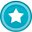 8 место  в  Самарская область  среди   48 организацийНеудовлетворительноНиже среднегоУдовлетворительноХорошоОтлично